1. MotivateWhen have you been thankful you didn’t quit?finishing collegerunning a racekeep working outwhen a job got toughplaying and practicing a band instrumentfinished building the housesaving for that vacation/car/house/engagement ringstaying with my spouse when tempted to divorcekeep teaching this class2. TransitionGrowing in Christ is a lifelong journey.God wants us (and helps us) to keep at it – not to give up when things get difficultDay by day, we can become more and more like Jesus.3. Bible Study3.1 A Continual JourneyListen for Paul’s goal.Philippians 3:12-14 (NIV)  Not that I have already obtained all this, or have already been made perfect, but I press on to take hold of that for which Christ Jesus took hold of me. 13  Brothers, I do not consider myself yet to have taken hold of it. But one thing I do: Forgetting what is behind and straining toward what is ahead, 14  I press on toward the goal to win the prize for which God has called me heavenward in Christ Jesus.What are the two actions he committed himself to in order to accomplish the one objective of becoming spiritually mature? forget what is behind, in the paststraining toward what is ahead, the futurePaul says to forget the past.  What in his past do you think Paul was trying to forget?the persecuting he didhis fleshly efforts to please Godworks of the fleshfailures, mistakes, sinsWhat are some things we need to forget as we grow and mature in our Christian faith? past failuresold habitstemptations which used to trip us up all the timeanger, hate, deceit, lust, greed, … (see Gal. 5:19 – 21 contrasted to verse 22, the Fruit of the Spirit)Why can the past (good or bad) be a problem for a believer?you can carry around the guilt of your pastdon’t let the misdeeds of the past drag you downGod forgives us but sometimes we don’t forgive ourselveswe are distracted with memories or images of what we did/sawwe can also depend too much on good things we did in the pastdon’t let the victories of the past give you false confidenceHow do we put the past behind us, how do we get rid of these things which hinder us?confessiongratefully thank God for His forgivenessclaim His promises to forgive (1 John 1:9)receive His enabling through the Holy Spirit to live a righteous life, full of the fruit of the SpiritIn what ways is the imagery of a race an appropriate one to describe what Paul urged his readers to strive for? runners will put out all their strength and effort to win the raceespecially in a sprint, they strain to reach out and cross the line firstthey work hard to gain the prize of winning the raceGod wants us to finish strongWhat is the prize that Christians are striving to obtain?intimate fellowship with Christfuture glorification with Himbecoming like Christ more and moreknowing Jesus as Lord of our lives … continuouslyHow can Christ help you stay on track and reach the goal?give the motivation, the “want to”empower you to live a life pleasing to Himdemonstrate the Fruit of the Spirit within your lifegive focus to your life3.2 The Example of Mature BelieversListen for an example to follow.Philippians 3:15-19 (NIV)   All of us who are mature should take such a view of things. And if on some point you think differently, that too God will make clear to you. 16  Only let us live up to what we have already attained. 17  Join with others in following my example, brothers, and take note of those who live according to the pattern we gave you. 18  For, as I have often told you before and now say again even with tears, many live as enemies of the cross of Christ. 19  Their destiny is destruction, their god is their stomach, and their glory is in their shame. Their mind is on earthly things.Paul warned against false teachers, “enemies of the cross”   What are some words and phrases he used to describe them?destiny is destructiontheir God is their stomachthey actually glory in their shame (consider so called “Pride Week” of LGBT community)their mind is on earthly things … materialism, drive for power, desire for popularity, pursuit of pleasureWhat positive examples does Paul suggest or imply?Paul (“imitate me”) Other faithful believers  Jesus (see Philippians 2:5-8) How can we intentionally position ourselves to benefit from the example of others?reading of Christian biographiesassociate with mature Christians – choose friends wiselyinvolved in Bible Study groupspersonal Bible studyprayer and accountability partnersHow is salvation more than receiving “insurance” against eternal destruction (a fire escape from hell)?we do more than escape the bad punishmentwe are to experience positive growthwe are to become a part of the kingdom/rule of Godwe learn to yield daily to the rule of the Spirit of God who actually lives within our liveswe gain new attributes – Fruit of the Spirit, Spiritual armor, Spiritual giftswe become a positive influence – participate in the Great Commission3.3 Glorious Transformation in HeavenListen for where is our citizenship.Philippians 3:20-21 (NIV)   But our citizenship is in heaven. And we eagerly await a Savior from there, the Lord Jesus Christ, 21  who, by the power that enables him to bring everything under his control, will transform our lowly bodies so that they will be like his glorious body.Consider the true community of believers and wherein is their true citizenship. The Body of Christ … the ChurchCitizenship is in heaven – that is where we belong1 Peter 2:11 (NIV)  Dear friends, I urge you, as aliens and strangers in the world, to abstain from sinful desires, which war against your soul.What characterizes citizens of heaven? empowered by the Spirit of Godunder submission to God’s rule in our livesbodies transformedfreed from presence of sin What makes these verses challenging? we look forward to thisright now we’re stuck in our old sinful bodieswe’re struggling with issues … within ourselves, between ourselves and othersthe promise sometimes seems like “pie in the sky, by and byHow can knowing that our citizenship is in heaven encourage us in this life?we often feel like those around us are so differentwe feel like we don’t really belong to our culture, our society – and we DON’Tnote 1 Peter 2:11 (NIV)  Dear friends, I urge you, as aliens and strangers in the world, to abstain from sinful desires, which war against your soul.just like when you are in a foreign country – when you get home, you feel like you belong – you feel like you are in the right placeHow do we balance living as citizens of the particular nation we are from as well as being citizens of heaven? remember, keep in mind where you really belongthe language they speak around you is different than that of a citizen of heaven the customs are differentmaintain the customs of God’s Kingdom (the realm where God rules), not the customs of the worldyou listen to news through the “filter” of God’s Truthyou reject entertainment that does not align with the morality of God’s KingdomApplication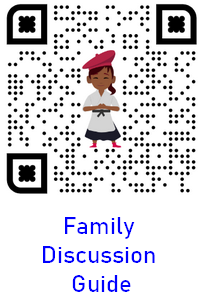 Identify. Growing in Christ is a continual journey. Identify a specific area of your Christian life where you have stopped growing spiritually. Seek forgiveness and ask for grace to continue growing.Initiate. We grow spiritually through the example of others. Initiate an intentional relationship with a more mature believer who inspires you to grow in your walk with Christ.Invest. Others grow spiritually through our example. Pay it forward by inviting a less mature believer into an intentional relationship with you.Help this person grow in his or her walk with Christ. 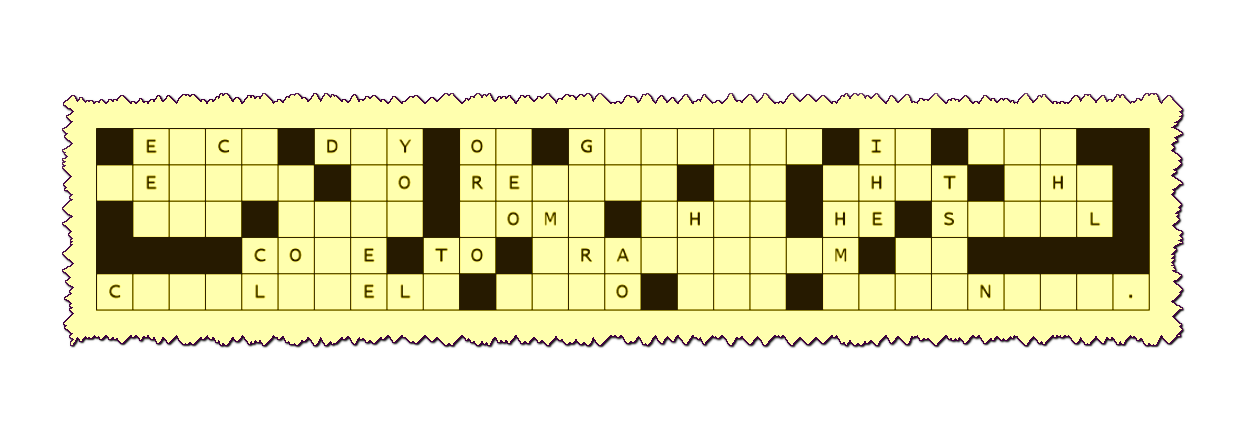 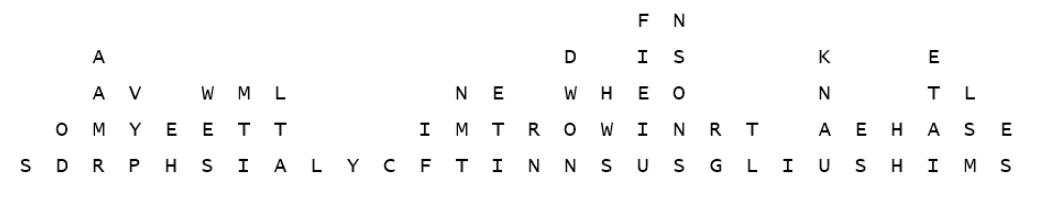 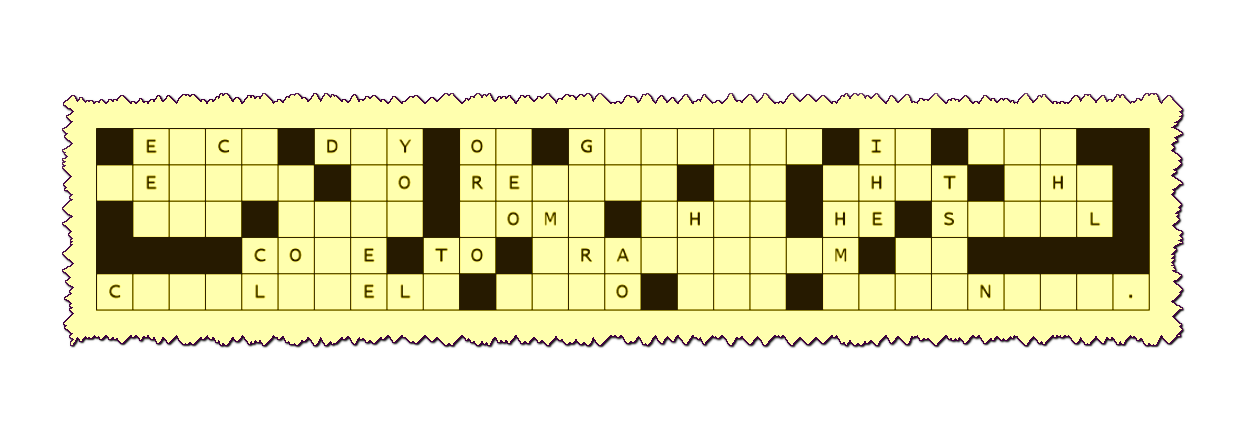 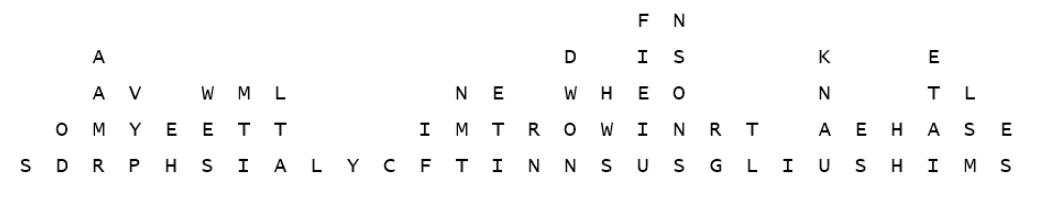 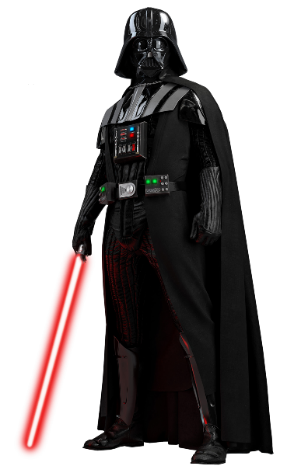 